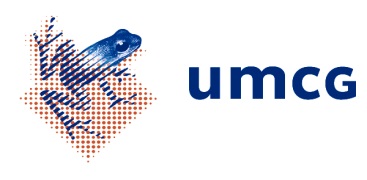 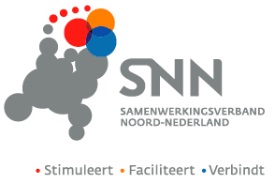 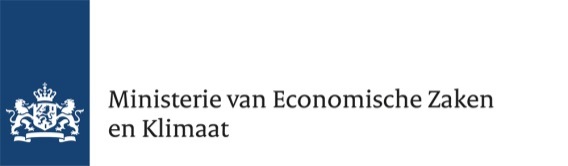 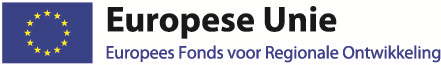 Formulier aanvraag subsidie projectcoördinator / projectpartner(s)Dit formulier met de bijbehorende bijlagen betreft de subsidieaanvraag voor uw project (onderzoek en ontwikkeling) binnen het innovatieprogramma Personalised & Connected Health (PCH).Bij toewijzing van subsidie uit het innovatieprogramma PCH komt een contractuele rechtsverhouding tot stand tussen Universitair Medisch Centrum Groningen (UMCG) en de ondergetekende (projectpartners en projectcoördinator). De rechten en verplichtingen van UMCG en de projectpartners zijn vastgelegd in bijgevoegd Reglement PCH Ecosysteem Innovatieprojecten dat integraal onderdeel uitmaakt van dit aanvraagformulier.Het Reglement PCH Ecosysteem Innovatieprojecten geldt onverkort voor alle projectpartners ingeval UMCG als projectcoördinator of als projectpartner bij de subsidieaanvraag betrokken is.De subsidieaanvraag wordt door de penvoerder van het PCH innovatieprogramma verwerkt en in samenwerking met SNN gecontroleerd op het voldoen aan de voorwaarden.Dit formulier met de bijbehorende bijlagen betreft de subsidieaanvraag voor uw project (onderzoek en ontwikkeling) binnen het innovatieprogramma Personalised & Connected Health (PCH).Bij toewijzing van subsidie uit het innovatieprogramma PCH komt een contractuele rechtsverhouding tot stand tussen Universitair Medisch Centrum Groningen (UMCG) en de ondergetekende (projectpartners en projectcoördinator). De rechten en verplichtingen van UMCG en de projectpartners zijn vastgelegd in bijgevoegd Reglement PCH Ecosysteem Innovatieprojecten dat integraal onderdeel uitmaakt van dit aanvraagformulier.Het Reglement PCH Ecosysteem Innovatieprojecten geldt onverkort voor alle projectpartners ingeval UMCG als projectcoördinator of als projectpartner bij de subsidieaanvraag betrokken is.De subsidieaanvraag wordt door de penvoerder van het PCH innovatieprogramma verwerkt en in samenwerking met SNN gecontroleerd op het voldoen aan de voorwaarden.Door ondertekening van dit formulier verklaren ondergetekenden:Kennis te hebben genomen van het Reglement PCH Ecosysteem Innovatieprojecten van UMCG, de daarin genoemde Subsidiebeschikking van SNN d.d. 5 september 2019 (projectnummer OPSNN0229) en toepasselijke wet- en regelgeving en alle daaruit voortvloeiende voorwaarden en verplichtingen te aanvaarden.Deze aanvraag volledig en naar waarheid en te hebben ingevuld. Kennis te hebben genomen van aangehechte privacyverklaring van UMCG.De hieronder ingevulde projectcoördinator te machtigen om namens ondergetekende projectpartner (i) over het project te corresponderen met UMCG, (ii) UMCG van gegevens te voorzien en (iii) al datgene te doen dat de projectcoördinator noodzakelijk acht voor het voldoen aan de voorwaarden van het Reglement PCH Ecosysteem Innovatieprojecten. De projectcoördinator in staat te stellen tijdig en volledig te voldoen aan de rapportageverplichtingen volgens het Reglement PCH Ecosysteem Innovatieprojecten.Door ondertekening van dit formulier verklaren ondergetekenden:Kennis te hebben genomen van het Reglement PCH Ecosysteem Innovatieprojecten van UMCG, de daarin genoemde Subsidiebeschikking van SNN d.d. 5 september 2019 (projectnummer OPSNN0229) en toepasselijke wet- en regelgeving en alle daaruit voortvloeiende voorwaarden en verplichtingen te aanvaarden.Deze aanvraag volledig en naar waarheid en te hebben ingevuld. Kennis te hebben genomen van aangehechte privacyverklaring van UMCG.De hieronder ingevulde projectcoördinator te machtigen om namens ondergetekende projectpartner (i) over het project te corresponderen met UMCG, (ii) UMCG van gegevens te voorzien en (iii) al datgene te doen dat de projectcoördinator noodzakelijk acht voor het voldoen aan de voorwaarden van het Reglement PCH Ecosysteem Innovatieprojecten. De projectcoördinator in staat te stellen tijdig en volledig te voldoen aan de rapportageverplichtingen volgens het Reglement PCH Ecosysteem Innovatieprojecten.Projectnaam: Verwachte duur Project (tot uiterlijk 1 april 2023): Projectplan dat voldoet aan de vereisten van artikel 3.4 van het Reglement PCH Ecosysteem InnovatieprojectenBij te voegen door ondergetekendenProjectcoördinator: NaamAdresPlaats van vestigingKamer van koophandel registratienummerNaam contactpersoonTelefoon contactpersoonE-mailadres contactpersoonInformatie voor categorisering van de onderneming als grote onderneming, middelgrote MKB-onderneming of kleine MKB-onderneming conform de KMO definitie van bijlage I bij de AGVV:huidige aantal werkzame personen (fte's) jaaromzet (laatste boekjaar)balanstotaal (laatste boekjaar)zelfstandige onderneming of verbonden met een onderneming die tenminste 25% van het stemrecht houdt, niet zijnde een participatiemaatschappij, kenniscentrum zonder winstoogmerk, institutionele belegger of regionaal ontwikkelingsfonds.Een verklaring waaruit blijkt dat er jegens de onderneming geen bevel tot terugvordering van steun is afgegeven op grond van een eerdere beschikking van de Europese Commissie.Een verklaring waaruit blijkt dat de onderneming niet kwalificeert als een onderneming in moeilijkheden. Bij te voegen door ondergetekendenBij te voegen door ondergetekendenOndertekening Ondertekening Ondergetekenden dienen bewijs mee te sturen waaruit de bevoegdheid blijkt om namens uw organisatie te tekenen. Afhankelijk van de organisatie kan dit bijvoorbeeld met een KvK uittreksel, statuten of een intern autorisatieschema. Het UMCG kan ondergetekenden verzoeken om identificatie of legalisatie.Ondergetekenden dienen bewijs mee te sturen waaruit de bevoegdheid blijkt om namens uw organisatie te tekenen. Afhankelijk van de organisatie kan dit bijvoorbeeld met een KvK uittreksel, statuten of een intern autorisatieschema. Het UMCG kan ondergetekenden verzoeken om identificatie of legalisatie.PlaatsDatumNaamFunctieHandtekeningProjectpartner: NaamAdresPlaats van vestigingKamer van koophandel registratienummerNaam contactpersoonTelefoon contactpersoonE-mailadres contactpersoonInformatie voor categorisering van de onderneming als grote onderneming, middelgrote MKB-onderneming of kleine MKB-onderneming conform de KMO definitie van bijlage I bij de AGVV:huidige aantal werkzame personen (fte's) jaaromzet (laatste boekjaar)balanstotaal (laatste boekjaar)zelfstandige onderneming of verbonden met een onderneming die tenminste 25% van het stemrecht houdt, niet zijnde een participatiemaatschappij, kenniscentrum zonder winstoogmerk, institutionele belegger of regionaal ontwikkelingsfonds.Een verklaring waaruit blijkt dat er jegens de onderneming geen bevel tot terugvordering van steun is afgegeven op grond van een eerdere beschikking van de Europese Commissie.Een verklaring waaruit blijkt dat de onderneming niet kwalificeert als een onderneming in moeilijkheden. Bij te voegen door ondergetekendenBij te voegen door ondergetekendenOndertekening Ondertekening Ondergetekenden dienen bewijs mee te sturen waaruit de bevoegdheid blijkt om namens uw organisatie te tekenen. Afhankelijk van de organisatie kan dit bijvoorbeeld met een KvK uittreksel, statuten of een intern autorisatieschema. Het UMCG kan ondergetekenden verzoeken om identificatie of legalisatie.Ondergetekenden dienen bewijs mee te sturen waaruit de bevoegdheid blijkt om namens uw organisatie te tekenen. Afhankelijk van de organisatie kan dit bijvoorbeeld met een KvK uittreksel, statuten of een intern autorisatieschema. Het UMCG kan ondergetekenden verzoeken om identificatie of legalisatie.PlaatsDatumNaamFunctieHandtekeningProjectpartner: NaamAdresPlaats van vestigingKamer van koophandel registratienummerNaam contactpersoonTelefoon contactpersoonE-mailadres contactpersoonInformatie voor categorisering van de onderneming als grote onderneming, middelgrote MKB-onderneming of kleine MKB-onderneming conform de KMO definitie van bijlage I bij de AGVV:huidige aantal werkzame personen (fte's) jaaromzet (laatste boekjaar)balanstotaal (laatste boekjaar)zelfstandige onderneming of verbonden met een onderneming die tenminste 25% van het stemrecht houdt, niet zijnde een participatiemaatschappij, kenniscentrum zonder winstoogmerk, institutionele belegger of regionaal ontwikkelingsfonds.Een verklaring waaruit blijkt dat er jegens de onderneming geen bevel tot terugvordering van steun is afgegeven op grond van een eerdere beschikking van de Europese Commissie.Een verklaring waaruit blijkt dat de onderneming niet kwalificeert als een onderneming in moeilijkheden. Bij te voegen door ondergetekendenBij te voegen door ondergetekendenOndertekening Ondertekening Ondergetekenden dienen bewijs mee te sturen waaruit de bevoegdheid blijkt om namens uw organisatie te tekenen. Afhankelijk van de organisatie kan dit bijvoorbeeld met een KvK uittreksel, statuten of een intern autorisatieschema. Het UMCG kan ondergetekenden verzoeken om identificatie of legalisatie.Ondergetekenden dienen bewijs mee te sturen waaruit de bevoegdheid blijkt om namens uw organisatie te tekenen. Afhankelijk van de organisatie kan dit bijvoorbeeld met een KvK uittreksel, statuten of een intern autorisatieschema. Het UMCG kan ondergetekenden verzoeken om identificatie of legalisatie.PlaatsDatumNaamFunctieHandtekening